Российская ФедерацияКраснодарский крайМуниципальное бюджетное общеобразовательное учреждениесредняя общеобразовательная школа № 18г. НовороссийскПРИКАЗОт__30.04.2020____                                                                               №_109_ОД                                                                      Об организации учебного процесса в МБОУ СОШ№18 до 05.06.2020В целях предупреждения распространения короновирусной инфекции                                п р и к а з ы в а ю:Дистанционный учебный процесс в МБОУ СОШ№18 продлить до -при реализации основных образовательных программ начального общего образования (1-4 классы ) – 15 мая 2020;при реализации основных образовательных программ основного общего образования в 5-8 классов - 23 мая 2020, 9  классах - 5 июня 2020;- при реализации основных образовательных программ среднего общего образования в 10 классах - 30 мая 2020, в 11 классах - 5 июня 2020.При проведении текущего контроля успеваемости и промежуточной аттестации руководствоваться действующими нормативно-правовыми актами. Контроль за исполнением приказа оставляю за собой.     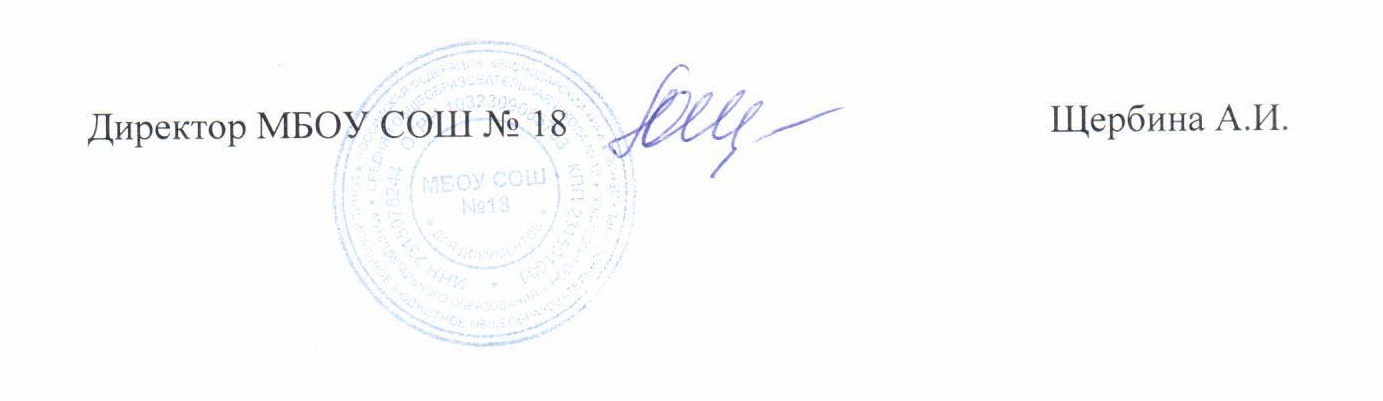 